                   ОБЪЯВЛЕНИЕ. 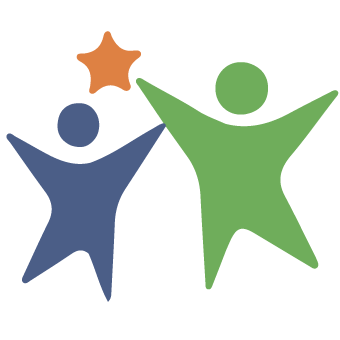 19 ноября 2020 года в 11.00 часов  Администрация сельского поселения Новояушевский сельсовет приглашает граждан  сельского поселения  на собрание              по предварительному обсуждению участия в проекте поддержки местных инициатив 2021 г.Место проведения: д.Новояушево, ул.Ленина, возле дома №41                       ОБЪЯВЛЕНИЕ.19 ноября 2020 года в 16.00 часов  Администрация сельского поселения Новояушевский сельсовет приглашает граждан  сельского поселения  на собрание              по предварительному обсуждению участия в проекте поддержки местных инициатив 2021 г.Место проведения: д.Новояушево, ул.Молодёжная,                                                                             возле дома №16 